姓名  王曼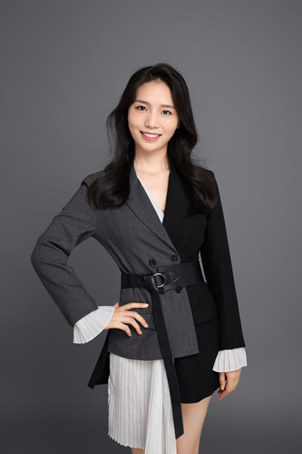 律所 陕西博硕律师事务所职务 执业律师擅长领域：房地产；刑事；知识产权等职业资格：执业律师工作语言：中文电    话：13677675554邮    箱：wangmanboshuo@163.com执业证号：16101202211557464人物简介姓名，王曼，女，汉族，陕西博硕律师事务所执业律师。从事法律工作以来，主要办理房产、物业、租赁以及公司股权纠纷等诉讼业务，为房产开发企业、物业服务公司及大型国企等提供非诉法律服务；提供专业刑事辩护法律服务。基本信息教育背景西南政法大学工作经历陕西博硕律师事务所获奖荣誉西安第二届“金隅冀东水泥杯”律师辩论赛团体冠军社会职务暂无代表业绩部分服务客户西安航天基地丝路慧谷控股集团有限公司陕西亿丰时代置业有限公司西安银河电力电子通讯有限责任公司陕西国润置业有限公司典型诉讼案例崔某涉嫌盗窃案陕西天丰房地产开发有限公司诉张某、马某、陕西港岸城置业开发有限公司执行异议之诉